NAME:	Ian Seale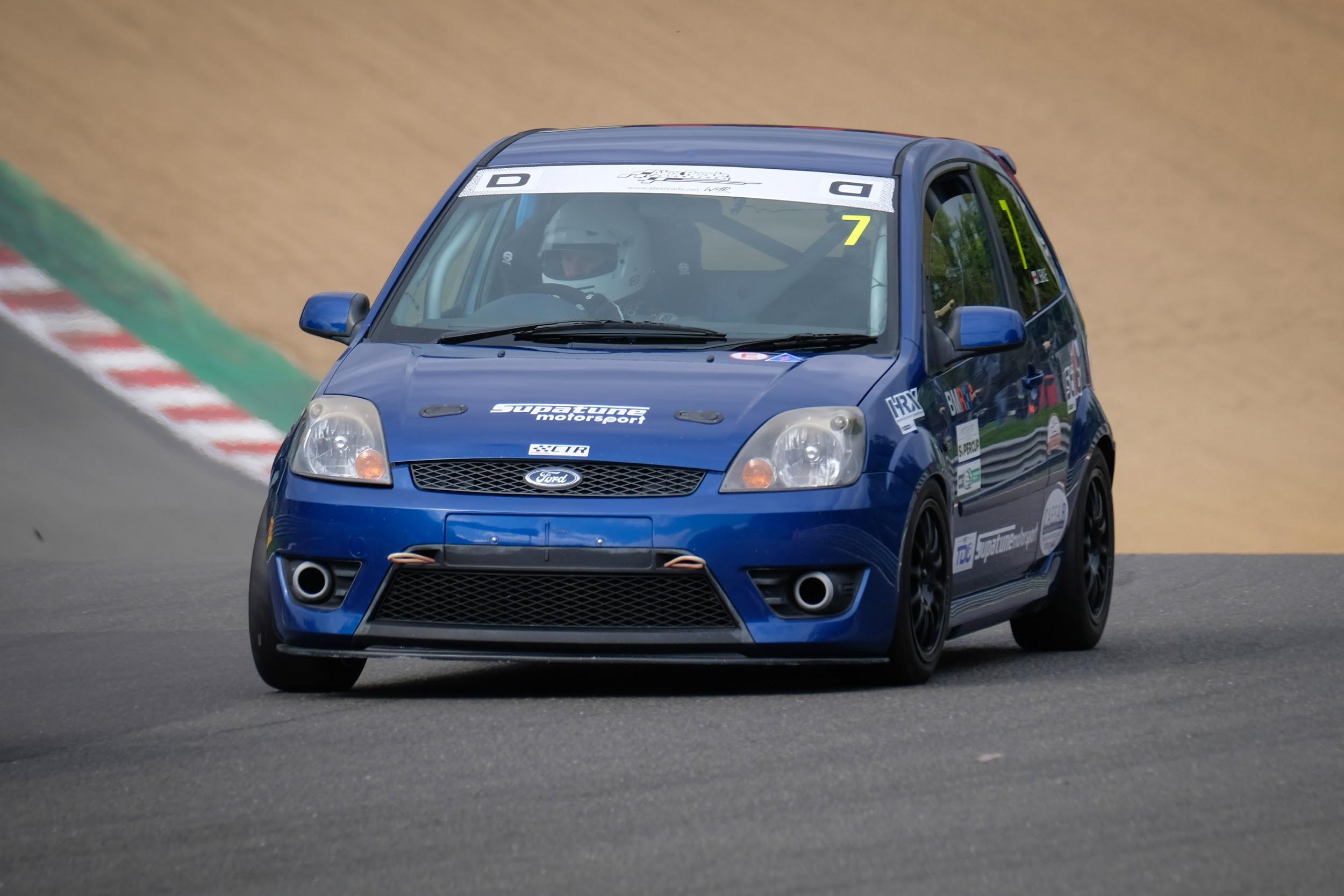 RACE NUMBER:	7Manufacturer and model:  Ford Fiesta 150 STColour:  BlueNumber of cylinders:  4Cubic capacity:  1999Engine power in bhp:  147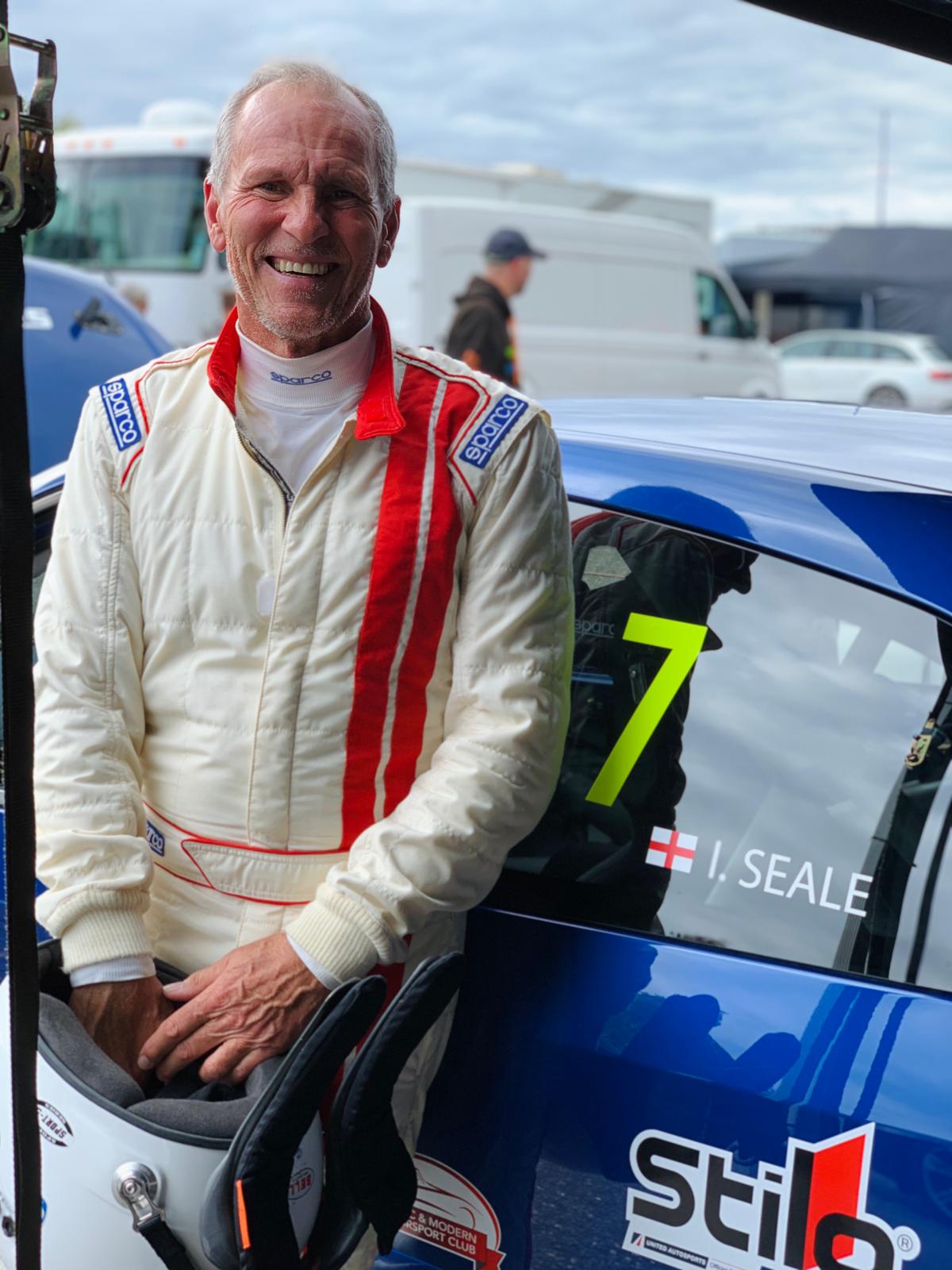 Does your engine have forced induction?  NoDate of manufacture:  2005Is the car a replica or space frame silhouette?   NoYour Team:  SupaTune - Colin Tester RacingSponsors you would like to mention:  Colin TesterHave you raced with us before:  Yes since 2019If yes, have you raced with the Super Saloons, Tin Tops or the Intermarques?  Tin tops.  I don’t know why but they will always be productions saloons to meWhat is your day job?  Hmmm – I’m an Actor, small stuff mostly, Corporate productions and Commercials, but some Film and TV (I have a small part in a BBC ‘Tudor’ production this week) – I’m also a Voiceover, and a Model tooOther hobbies or interests?  Crikey!  I run just short of 10km (nearly) every day, and I work out – I like to keep fit and healthy (I also have to for my job) – I really like to be outside, and when I get the chance I’m out walking in the Kent countryside – I’ve got an SLK350, so I do like to get that out on a dry day, top down and have a thrash around the lanes.  Like most of the guys, I’m a big Motorsport enthusiast and MSV Season Ticket Holder, so I pretty much live at Brands HatchWhat are the circuits or events which really get you excited?  I was thrilled to drive 6 Supercars at Goodwood – the history of the place – but Brands Hatch Grand Prix Circuit has everything.What other race cars have you had?  Well, I’m racing with Colin Tester in 2021, as I did in 2020.  I raced with Rikki Taylor in 2019, sharing his car with Gideon September.  Years ago, back in the Stone Age, I had a Davrian, which I was going to use for Sprints but Marriage and a Mortgage got in the way, before that I had an Imp.What other series have you raced in?  Back in the day, I competed in the ASEMC/LAMC Autocross series in my Imp, which I totally prepared myself.  I prefer just driving these days.What is your greatest moment in racing?  They’ve all been easy up til now!  I guess beating a Porsche 911 in a round, in my Imp and winning the Perseverance Shield presented by Pentti Airikkala when I was at Borough 18 MC. There’s room for more, watch this space.What is your worst moment in racing?  Brands Hatch 9th November 2019, when I rolled Rikki Taylor’s white Fiesta 150 ST.  Cold, late in the day, and the circuit getting progressively more damp, I carried a touch too much speed into Paddock and got a tank-slapper – I would have gotten away with it too ‘if it hadn’t been for those pesky kids’ who put extra gravel down the previous week for the Truck Meeting – deep wet, heavy gravel, the car dug in like a tick, and went over.What is your greatest achievement in racing?  Getting here.  Getting my National Race Licence.  Coming back into the sport after so long, having also been a life-long supporter of the sport, and doing more than spectating while I still can.Ian James Seale will be racing with Colin Tester Racing - Supatune, again this year in the TP class of the Production Saloons (Tin Tops) in one of Colin's Fiesta 150 STs. He'll be racing under number 7 again too. In his day-job, Ian is a bit of a superstar of the little screen, being an actor, presenter  and voice-over artists for ads and commercial productions. http://www.ianseale.com/ We expect to book him for a cameo appearance in one of the videos which Alex Baldwin of F1 Videos will be making for us this year.